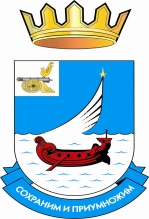 Российская ФедерацияСмоленская областьМуниципальное образование"Гагаринский район" Смоленской областиГагаринская районная Дума          Р Е Ш Е Н И Еот 5 февраля 2021 года                                                                                                № 2 _ Заслушав отчет Председателя Гагаринской районной Думы А.И. Иванова о результатах своей деятельности и деятельности депутатов Гагаринской районной Думы за 2020 год, в соответствии с Федеральным законом от 06.10.2003 г. № 131-ФЗ «Об общих принципах организации местного самоуправления в Российской Федерации», частью 3 статьи 24 Устава муниципального образования «Гагаринский район» Смоленской области, Гагаринская районная ДумаР Е Ш И Л А:Отчет Председателя Гагаринской районной Думы о результатах своей деятельности и деятельности депутатов Гагаринской районной Думы за 2020 год принять к сведению (прилагается).Отчет Председателя Гагаринской районной Думы о результатах своей деятельности и деятельности депутатов Гагаринской районной Думы за 2020 год подлежит официальному опубликованию.Контроль исполнения настоящего решения оставляю за собой.ПредседательГагаринской районной Думы			                                              А.И. ИвановПриложение к решениюГагаринской районной Думыот 05.02.2021 года № 2                                                          ОТЧЁТПредседателя Гагаринской районной Думы о результатах своей деятельности  и деятельности депутатов Гагаринской районной Думы за 2020 год.Уважаемые депутаты и приглашённые!Представляя вашему вниманию отчет об итогах нашей совместной работы  за 2020 год,  могу  с  удовлетворением отметить, что  данный период  в целом сложился  для Гагаринского района удачно. Он был насыщен достаточно большим количеством общественно-значимых мероприятий, которые требовали от нас, прежде всего,  политической  зрелости,    эффективного  управления  социально-экономическими процессами, происходящими в районе. Мы смогли достичь  поставленных целей,  не  снизить  наши ресурсы в социальной сфере и  идти сегодня по пути  дальнейшего развития района.  Решение всех этих задач  было связано с единственным, но   главным  показателем  - повышение  благополучия  жителей   Гагаринского района.  В соответствии с Уставом муниципального образования «Гагаринский район» Смоленской области основной формой работы Думы являются заседания.  Все вы были свидетелями,  насколько насыщенными  были повестки  дня. По-моему, ни одно из направлений деятельности органов местного самоуправления не осталось без внимания.   Всего  за  2020 год с учетом пандемии по COVID-19 состоялось 9 заседаний,  из которых 1  внеочередное.  Рассмотрено  и принято 113 решений. Все заседания Думы проводились в открытом режиме с участием должностных лиц органов  местного  самоуправления района, сельских поселений и средств массовой информации. Мы открыты.  А по таким значимым вопросам как   утверждение бюджета муниципального образования «Гагаринский район» Смоленской области, отчетов о его исполнении, внесении изменений в Устав муниципального образования «Гагаринский район» Смоленской области в обязательном  порядке проводились публичные слушания.   В целом благодарю депутатов за хорошую явку на заседания Думы. Следует отметить как положительный факт, что ни в прошлом году, ни в целом за период работы Думы пятого созыва мы не допустили ни одного переноса заседания Думы по причине отсутствия кворума. Все проекты решений, выносимые на рассмотрение заседаний Думы, предварительно обсуждались на заседаниях постоянных депутатских комиссий, депутатской фракции партии «ЕДИНАЯ РОССИЯ» в Гагаринской районной Думе, что помогло оперативной работе заседаний Думы, согласованию депутатами чёткой и взвешенной позиции, и как следствие, принятие Думой обоснованных решений. Значительное место в работе Думы занимало внесение изменений в ранее принятые решения, что было обусловлено изменениями Федерального и областного законодательства. За истекший период  вносились изменения в Устав района, проект решения о внесении изменений в Устав размещался на сайте и в газете «Гжатский вестник», поэтому все желающие могли принять участие в обсуждении предложенной редакции проекта Устава. В соответствии с изменениями Федерального и областного законодательства были приняты и внесены изменения в решения Гагаринской районной  Думы по 10 нормативно-правовым актам. Большое внимание депутатами уделялось работе над проектами нормативно-правовых актов, связанных с разработкой и исполнением бюджета района. В отчетный период в рамках своих полномочий, Дума заслушала и утвердила отчёт об исполнении бюджета района за 2019 год, уточнила бюджет 5 раз, утвердила план-прогноз социально-экономического развития и бюджет района на 2021 год и плановый период 2022-2023 годов.Значительное внимание за отчетный период было уделено  вопросам  контроля. Контрольная деятельность Думы  осуществлялась в форме заслушивания информаций, отчётов, докладов по тому или иному вопросу. Рассматривались  вопросы  контроля  за ходом реализации муниципальных программ,  отчеты о деятельности  отделов и управлений Администрации  района   по их основным направлениям, в том числе  оказанию  государственных и муниципальных услуг. Так, в соответствии с Регламентом Думы на заседании Думы заслушивался Ежегодный отчет Главы муниципального образования «Гагаринский район» Смоленской области о результатах своей деятельности, деятельности Администрации муниципального образования «Гагаринский район» Смоленской области. В соответствии с годовым планом, депутаты рассмотрели информацию, предоставленную Администрацией муниципального образования «Гагаринский район» Смоленской области о работе, направленной на исполнение целевых программ за истекший год, а также о реализации Администрацией муниципального образования «Гагаринский район» Смоленской области мер по противодействию коррупции в границах муниципального образования «Гагаринский район» Смоленской области за 2019 год; о состоянии оказания медицинской помощи на территории Гагаринского района, в том числе сельских поселениях Гагаринского района; об обеспечении жильем детей сирот и молодых семей в муниципальном образовании «Гагаринский район» Смоленской области, о горячем питании школьников в учреждениях образования, расположенных на территории муниципального образования «Гагаринский район» Смоленской области; об организации и проводимой работе по подготовке мест массового отдыха населения к работе в летний период и обеспечение безопасности людей на водных объектах.Одним из основных блоков деятельности Думы и Администрации муниципального образования «Гагаринский  район» Смоленской области является работа по исполнению наказов избирателей. В течение отчётного года депутаты заслушивали отчёт Администрации муниципального образования «Гагаринский район» Смоленской области о работе с реестром наказов избирателей.  Работа по реализации наказов избирателей будет продолжена и в текущем году. В полномочия Думы  входят решения о поощрении граждан за особые заслуги в труде и перед районом: за истекший период к награждению Почетной грамотой Гагаринской районной Думы депутатами представлены 14 человек. Присуждена премия им. А.Т. Гагариной, матери первого космонавта, Героя Советского Союза Юрия  Алексеевича Гагарина Таисии Михайловне Лушковой, многодетной матери, родившей и воспитавшей четверых детей.Вся деятельность Гагаринской районной Думы освещалась в средствах массовой информации, за истекший период  решения были размещены  в газете «Гжатский вестник», а также  обнародованы в  установленном порядке на сайте Гагаринской районной Думы.       Все  проекты решений, требующие предварительного  изучения,  до их рассмотрения на заседании в обязательном порядке рассматриваются  на   заседаниях постоянных комиссий, каждая из которых является профильной комиссией по соответствующему вопросу. Всего  постоянными   комиссиями  Думы   подготовлено 113 решений комиссий. В этом отношении   работа  председателей  постоянных комиссий: Галины Николаевны Тюриной, Виктора Ивановича Иванова, Григория Михайловича Кораблева, Исы Магомедовича Исаева -  заслуживает одобрения. Именно это во многом  способствовало  четкой работе  на  заседаниях Думы,  выработке в ходе обсуждения  правильных позиций,  и в результате -  принятию обоснованных решений. Постоянная депутатская комиссия  по законности, правопорядку и депутатской этики -  возглавляет Галина Николаевна Тюрина. Комиссия состоит из четырех депутатов, это, помимо председателя, Сергей Аркадьевич Прохоренков (заместитель), Ольга Сергеевна Семина, Владислав Сергеевич Минаев, Дмитрий Иванович Бельский максимально участвующие в принятии важных решений в этой сфере жизни района. За отчетный период было проведено 9 заседаний комиссии и рекомендованы на рассмотрение Думы 45 вопросов.Постоянная депутатская комиссия по бюджету, налогам и финансам провела 7 заседаний,  рекомендовано  на рассмотрение Думы 20 вопросов.  Возглавляет эту комиссию Виктор Иванович Иванов. Входят в неё депутаты Ольга Александровна Лагутина (заместитель), Николай Васильевич Терзийский, Артем Евгеньевич Соколов, Вадим Владимирович Загородний, Денис Сергеевич Юнусов. Она  работает совместно с Администрацией района, решает вопросы принятия бюджета муниципального образования «Гагаринский район» Смоленской области, поквартального контроля за его исполнением, утверждения итогов исполнения бюджета за год, вносит изменения и дополнения в бюджет, поквартально заслушивает информации Контрольно-счетного органа муниципального образования «Гагаринский район» Смоленской области по результатам проверок использования средств бюджета. Постоянная депутатская комиссия по экономическому развитию в составе председателя Григория Михайловича Кораблева, членов комиссии Вадима Владимировича Загороднего, Ольги Сергеевны Семиной, Дмитрия Владимировича Краснова, Дениса Сергеевича Юнусова, Сергея Аркадьевича Прохоренкова.Проведено заседаний – 5. На заседаниях комиссии рассмотрено 7 вопросов  и по ним приняты решения.  По итогам работы комиссий принимались соответствующие решения, которые направлялись на рассмотрение Гагаринской районной Думы.Постоянная депутатская комиссия по социальным вопросам - возглавляет Иса Магомедович Исаев. В работе комиссии участвуют также Людмила Евгеньевна Мельникова (заместитель), Светлана Ивановна Меркуленкова, Дмитрий Иванович Бельский, Артем Евгеньевич Соколов. Комиссией проведено 5 заседаний и рассмотрено 13 вопросов. Комиссия работает совместно с Администрацией района и города, практикует приглашение на свои заседания ответственных работников разного уровня, контролирующих ситуацию в доверенной сфере районной жизни. Вы, уважаемые депутаты,  проводили  встречи в своих избирательных округах, вели  приемы граждан,  решали и продолжаете решать  многие  социальные проблемы  как в интересах  всей территории того или иного муниципального образования,  трудового коллектива, так  и  конкретного человека.Мною за отчетный период проведено большое количество  встреч. Это   совещания с  руководителями и работниками  бюджетных учреждений, сельхозпредприятий,  сельские сходы жителей, массовые мероприятия.  Понимаю,  что   не  просто  идти к людям, когда знаешь, что будут заданы неудобные вопросы, будут обращения, требующие  материальных затрат, но поверьте,  каждый раз   испытывал огромное удовлетворение от  живого общения с людьми,  от того,  что они  неравнодушны. За прошедший период  рассмотрено 179 единиц официальной корреспонденции, направлено 123 письма, обращений, информаций в различные инстанции, принято 139  распоряжений,  как Председатель Гагаринской районной Думы осуществлял руководство и организацию деятельности Думы и постоянных депутатских комиссий. Мы с Вами прекрасно понимаем, что одним из главных критериев в оценке нашей совместной работы на благо населения, безусловно, является мнение населения, его удовлетворенность деятельностью органов власти и вообще социально-экономическим развитием района.Как инициатор и координатор муниципального проекта «Реконструкция и благоустройство центрального парка г. Гагарин», затем координатор федерального партийного проекта «Парки малых городов» продолжал участвовать в развитии нашего городского парка.С помощью инвестора в 2020 году реконструирована параллельная центральной аллеи парка дорожка от памятника Ф. Солнцеву до соединения с построенной в позапрошлом году аллеи с выходом на улицу Строителей, обустроен технический заезд на центральную аллею от аптеки.Работы по благоустройству и реконструкции парка по мере возможности будут продолжены. В Гагаринской районной Думе  зарегистрированы две депутатских фракции:Фракция Всероссийской политической партии «ЕДИНАЯ РОССИЯ», состоящая из 15 депутатов и фракция Политической партии ЛДПР - Либерально-демократической партии России, состоящая из 3 депутатов. Все депутаты активно отстаивали интересы своих избирателей при формировании плана выполнения наказов избирателей,  проводили приёмы избирателей.  В 2020 году депутаты фракции «ЕДИНАЯ РОССИЯ» провели 9 заседаний, на которых рассматривались вопросы повесток дня заседаний Думы и другие вопросы партийной жизни.      Работу Думы обеспечивает  аппарат, который в соответствии  с Регламентом  в установленные сроки направляет документы,  добивается  хорошей явки депутатов, готовит протоколы и решения Думы.  Деятельность Думы регулярно и оперативно  освещалась на страницах  газеты «Гжатский вестник», на официальном сайте Гагаринской районной Думы.    Хочу поблагодарить Вас, уважаемые депутаты за проделанную   работу. Слова благодарности хочу сказать и в адрес Главы муниципального образования «Гагаринский район» Смоленской области Романа Владимировича Журавлева, который постоянно участвует в работе постоянных комиссий, фракции «ЕДИНАЯ РОССИЯ» в Думе, заседаниях Гагаринской районной Думы. Он открыт для встреч, бесед и ответов на вопросы депутатов, и,  самое главное, многое делает для улучшения социально – экономического положения района и города; заместителя председателя Думы Владимира Васильевича Трабурова,  заместителей Главы муниципального образования, начальников отделов и комитетов Администрации района, руководителей  всех предприятий и организаций за совместное решение вопросов развития нашего района и улучшение качества жизни населения.Важно помнить, что, избираясь депутатом, необходимо в полной мере выполнять свои обязанности перед населением, а этому нужно учиться. Многое зависит от инициативности самих депутатов. Поэтому ставим себе задачу – способствовать росту каждого депутата. Основными документами организационной деятельности депутата являются устав, регламент районной Думы. Для депутатов эти документы являются основой их деятельности. Мы живем в городе и районе с именем Ю.А. Гагарина. И нам здесь жить. Поэтому все, что делается сегодня должно делаться качественно и надолго. Надеюсь, что это утверждение разделяют все участники процессов обновления и развития наших любимых города и района!Отчет Председателя Гагаринской районной Думы о результатах своей деятельности и деятельности депутатов Гагаринской районной Думы за 2020 год 